Meeting MinutesMarch 28, 2018Medway Town Hall (Sanford Hall)In attendance:Park Commissioners: 	Paul Mahoney, Mike Tudino, Sean MurphyOther:                      Shirley Bliss, Barry Smith, (DPW), Rich Coakley (MYB & MYC),Lorraine Cottone (Concession Stand), Brian LeVoie (VFW)Call to Order:	6:37pmDiscussion: Concession Stand financials for 2016 and 2017-Lorraine Cottone presented the up to date financials.Fall 2017 went wellStand has been cleaned and is ready for the spring 2018 season.Ms. Cottone requested that the Park Commissioners pay/reimburse for the necessary cleaning of the stand.  Ms. Cottone, also asked that the Park Commissioners purchase for the stand at a cost of approximately $3500.	New Freezer	A Frialator	A Popcorn Machine		No decision was made to be discussed again at the April meeting.All Teams have been paid out.	Medway Youth Football is questioning the amount paid –Ms. Cottone stated that that was the amount agreed to by herself and John Farrell.Medway Youth Football:Discussions are taking place within this group to possibly move all of their home games from the high school to the middle school.  They are working on getting permission to move the snack shack complete with a grill to the parking lot.Further discussion will take place once the MY Football Board has made a decision.Medway Youth Soccer:All of their equipment has been moved from Oakland Field to the Middle School for the upcoming season.  All games will be played at either the Middle School or Idylbrook until Oakland construction is complete.Relay for Life:This event is scheduled for Friday June 15th until the early morning hours of Saturday June 16th – which conflicts with MY Soccer’s fundraiser.  MY Soccer would like to know:if they will be able to get in early Saturday morning to line the fields for their tournament.	Relay for Life clears out by 6am.	Current Fee Scale:MY Soccer currents pays a large sum of money in fees and is looking to see where the money goes:			They were informed that the Capital Fee ($6.00 per player) is capped at $4800 per 			calendar year.These funds have been used in the past for irrigation systems installed at the Middle School, Idylbrook and the reconditioning of the Kelly Street softball field.	The Commissioners will revisit the fee schedule in the fall of 2018.Fall 2018 Field requests:Shirley will email all groups and inform them that their fall 2018 requests need to be submitted by May 15th, with the scheduled being discussed and voted on at the May 30th meeting.  All groups will be encouraged to attend this meeting.If it is decided to only schedule In-town groups, it was mentioned that the field fees will have to go up to cover costs of operating the fields.Global Premier Soccer:	James HamblinAn email was read thanking Shirley Bliss for her work arranging the last minute tournament needs of this group due to the most recent storm knocking out two (2) of their fields.	Medway High School – Girls Soccer Field Requests:  MIAA Events	Saturday of Labor Day Weekend – September 2, 2018			All three (3) fields and the grass area	Columbus Weekend - Saturday October 6th			2 fields all day			Shirley will check with Mr. Rojee to see if it has to be Saturday	Shirley will also check in with the FC Stars who used the complex last Labor Day 		Weekend.Idylbrook:	There is a request for fencing at Idylbrook, as a car drove onto the field over the 		weekend.  No damage was done to the field.			Barry Smith was asked to look into quotes for fencing.VFW – Softball Teams – Brian LeVoieAfter a discussion a motion was made and unanimously passed to allow that the softball teams using the VFW would for this year, continue to pay the same rate that they have paid in previous years - $5000 for the use of the field from May 1, 2018 thru August 30, 2018.	VOTE:  3-0-0	This fee includes:		The use of the field from May 1, 2018 to August 30, 2018		The use of the lights when necessary		The lining of the field		The grooming of the field		The installation of a porta-pottyAnother discussion will take place prior to the beginning of their fall season.  Their fall season runs September to November and usually carries 8 teams who use the field Monday thru Wednesday nights.Medway High School – Lamson Field	Chairman Mahoney, asked that all references to this field as SOUTH be removed…signage, 	FacilityDude, any calendars, MUNIS.Field Rate Setting:The Park Commissioners are looking for from Dave the actual costs per field so that a realistic price can be charged for both Medway groups and outside groups.Field Maintenance:	RAD will be at the high school in April and then again in August to groom the fields.Oakland Park Basketball Court:	Questions were raised as to how this was being paid for, as none of the Park Commissioners were 	contacted for funds.Yearly Warrant Article Amount:	$50,000 was the agreed to amount, but Commissioners would like more information.		Formal vote on Transfer will be discussed at the April Meeting.Adjournment:With no further business before this Committee a motion was made and unanimously passed to adjourn at 9:10pm.	Motion:  Mike Tudino		Seconded:  Sean Murphy		Vote:  3-0-0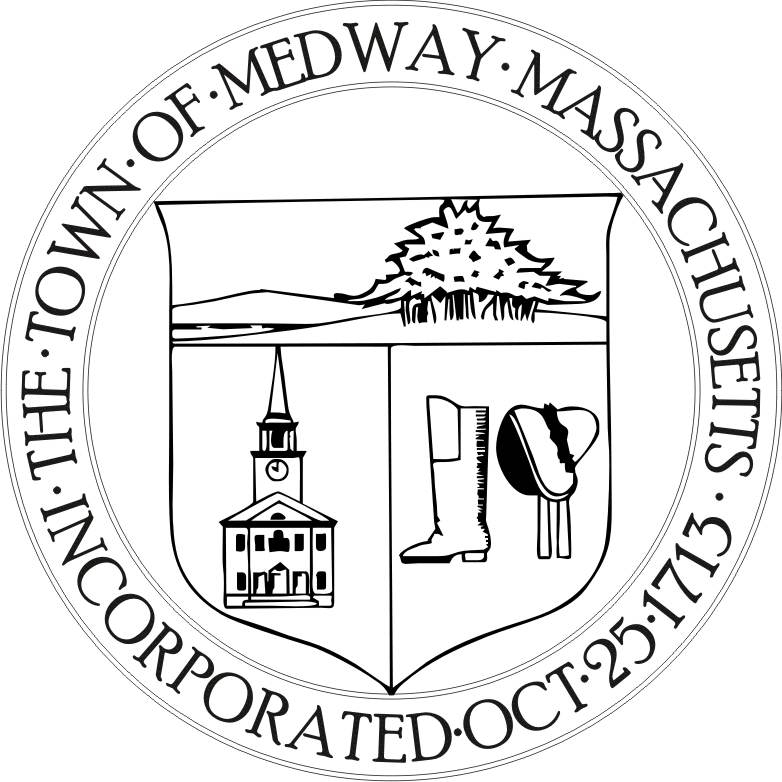 Town of Board of Park & Recreation Commissioners(508) 533-3275        508-321-4985 (Fax)Paul S. Mahoney       Sean Murphy        Mike Tudino                                       APPROVED-07/10/2018